Каким будет итоговое сочинение 2023/2024Эксперты взяли огромный банк заданий, который скопился за все эти годы, и разбили его на следующие разделы и подразделы. В 2023 году был также добавлен новый подраздел, 3.4:1. Духовно-нравственные ориентиры в жизни человека 
1.1. Внутренний мир человека и его личностные качества
1.2. Отношение человека к другому человеку (окружению), нравственные идеалы и выбор между добром и злом
1.3. Познание человеком самого себя
1.4. Свобода человека и ее ограничения2. Семья, общество, Отечество в жизни человека 
2.1. Семья, род; семейные ценности и традиции
2.2. Человек и общество
2.3. Родина, государство, гражданская позиция человека3. Природа и культура в жизни человека 
3.1. Природа и человек
3.2. Наука и человек
3.3. Искусство и человек
3.4. Язык и языковая личностьПо факту это те же самые направления, что и раньше, только более крупные. На экзамене в каждый комплект тем итогового сочинения будут включены по две темы из каждого раздела банка: Структура закрытого банка тем итогового сочинения с сайта ФИПИВот как может выглядеть комплект тем на экзамене у ученика в декабре 2023 года: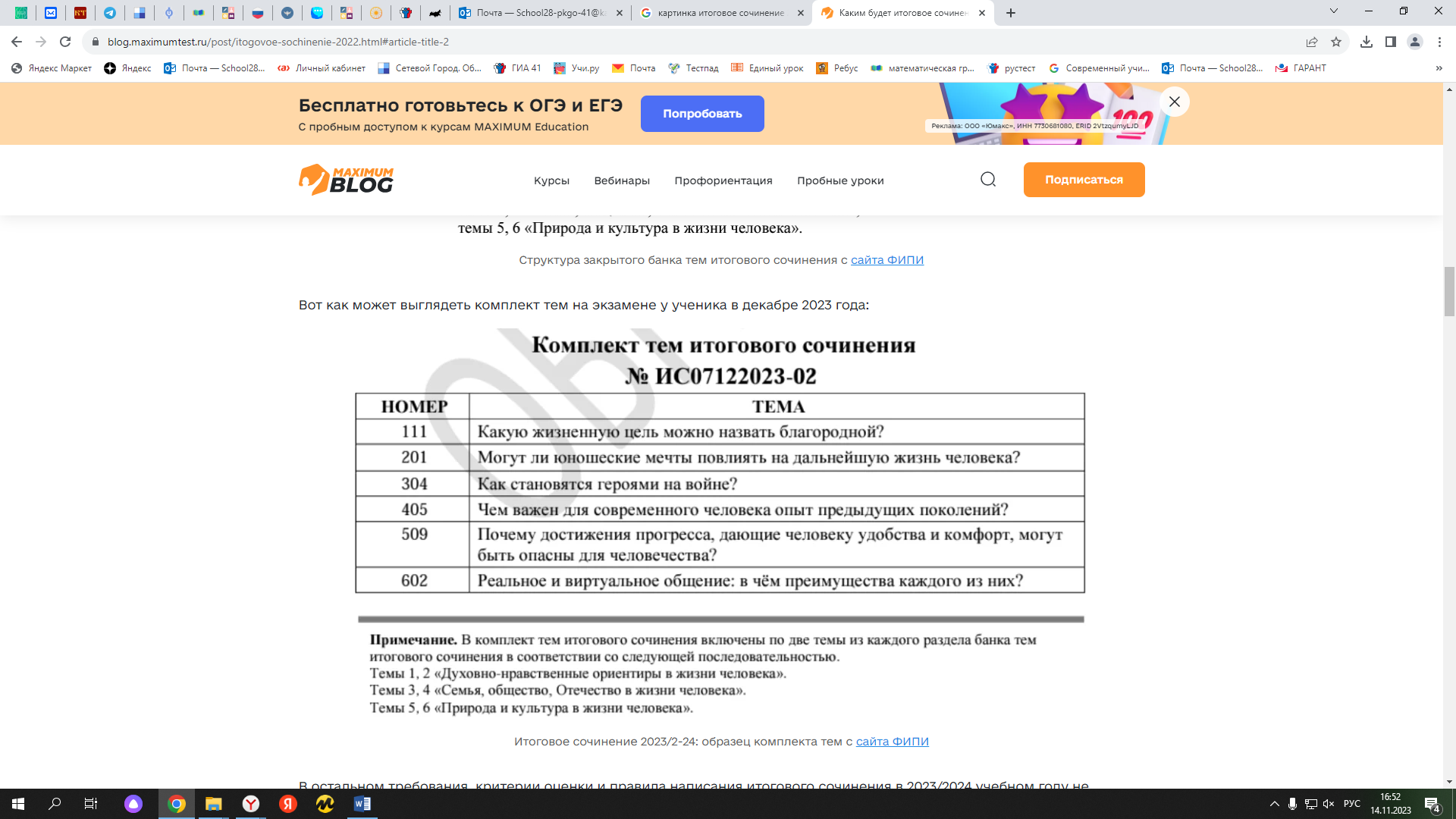 Итоговое сочинение 2023/2-24: образец комплекта тем с сайта ФИПИВ остальном требования, критерии оценки и правила написания итогового сочинения в 2023/2024 учебном году не поменялись.Основные правила написания и критерииИтоговое сочинение в 2023 году пройдет 6 декабря. Также есть резервные дни — 2 февраля и 4 мая 2024 года. Школьникам предстоит за 3 часа 55 минут написать развернутое, структурное и аргументированное сочинение по одной из выбранных тем.Объём должен быть не меньше 250 слов, иначе будет поставлен незачет.Сочинение должно быть написано самостоятельно.По структуре итоговое сочинение в 2023/2024 учебному году сильно отличается от сочинения ЕГЭ. Комплект из шести тем вы получите только за 15 минут до экзамена, заранее известны лишь разделы и подразделы банка тем. Поэтому важно заранее их проработать, прочитать нужные произведения, подобрать список аргументов и набить руку на тренировочных текстах — всё это можно сделать на нашем курсе подготовки к итоговому сочинению.Итоговое сочинение 2023/2024: критерии оцениванияСочинение оценивается по пяти критериям, по каждому можно получить или зачет или незачет. Первые два критерия самые важные: если не получить по ним зачет, экзамен провален. Чтобы получить зачет за сочинение в целом, нужно справиться с первыми двумя критериями и еще хотя бы одним.1. Соответствие темеСамое важное — не уходить от темы, соотнести доказательство и вывод с тезисом, не подменять понятия.2. Привлечение литературного материалаЧтобы получить зачет, нужно привести минимум один литературный аргумент — из русской классики, школьной программы или мировой литературы. Можно использовать даже «Гарри Поттера» или «Голодные игры». Главное — написать развернутый аргумент, который подтвердит ваше мнение.3. Композиция и логика рассужденияЧтобы получить балл по этому критерию, предлагаем использовать классическую структуру сочинения. 5 абзацев:вступление (тезис),собственное мнение, которое доказывается аргументами,аргумент 1 (доказательство и микровывод),аргумент 2 (доказательство или контраргумент + микровывод),вывод (итог рассуждений).Если сочинение выстроено логично и в нем есть абзацное членение, то данный критерий засчитают.4. Качество письменной речиЕсли всё настолько плохо, что речевые ошибки затрудняют понимание смысла, ставят незачет, если мысль ясна — зачет.5. ГрамотностьНезачет поставят, если на 100 слов приходится в сумме более пяти ошибок: грамматических, орфографических, пунктуационных. Помните, что на сочинении можно пользоваться орфографическим словарем! Этот поможет свести орфографические ошибки к минимуму.Аргументы для итогового сочинения 2023/2024Несмотря на то, что темы заранее не известны, мы подготовили для вас банк аргументов по подразделам, который поможет вам аргументировать свою позицию по любой теме. А в этой статье вы найдете готовые аргументы с опорой на литературный материал — пользуйтесь!Раздел 1. Духовно-нравственные ориентиры в жизни человека Темы этого раздела будут связаны с вопросами, которые человек задает себе сам в ситуациях нравственного выбора: о нравственных идеалах и моральных нормах, о добре и зле, о свободе и ответственности. Данный раздел побуждает к самоанализу, осмыслению опыта других людей или литературных героев, стремящихся понять себя. Возможные темыСогласны ли вы с тем, что муки совести — самое страшное наказание?Почему человеку важно найти ответ на вопрос о смысле жизни?Можно ли оправдать плохой поступок?Может ли любовь спасти заблудшую душу?Литературные аргументыФ. М. Достоевский. «Преступление и наказание»А. С. Пушкин. «Евгений Онегин»А. С. Пушкин. «Моцарт и Сальери»С. Коллинз. «Голодные игры»У. Голдинг. «Повелитель мух»М. Горький. «Старуха Изергиль»Р. Брэдбери. «451° по Фаренгейту»А. Грин. «Зеленая лампа»М. А. Булгаков. «Мастер и Маргарита»А. Дюма. «Граф Монте-Кристо»С. Есенин. «Черный человек»А. И. Куприн. «Гранатовый браслет»Раздел 2. Семья, общество, Отечество в жизни человека Темы этого раздела нацеливают на размышление о семейных и общественных ценностях, традициях и обычаях, отношениях и влиянии общества, семьи на человека.Возможные темыПочему для некоторых людей так важно общественное мнение?Как окружение влияет на ребенка?На что готов пойти человек ради своей семьи?Человек должен жить для себя или на благо общества?Литературные аргументыЛ. Н. Толстой. «Война и мир»Л. Н. Толстой. «Анна Каренина»Дж. Сэлинджер. «Над пропастью во ржи»М. Ю. Лермонтов. «Герой нашего времени»А. С. Грибоедов. «Горе от ума»Дж. Роулинг. «Гарри Поттер»Н. В. Гоголь. «Тарас Бульба»А. С. Пушкин. «Капитанская дочка»Раздел 3. Природа и культура в жизни человека Темы этого раздела подталкивают к рассуждению об искусстве и науке, о таланте, ценности творчества и научного поиска, о собственных интересах в области искусства и науки. Также темы могут быть связаны с вопросами экологии и роли природы в жизни человека. Возможные темыКак произведения искусства могут повлиять на личность и воспитание?Почему важно сохранять историческую память и традиционные ценности?Согласны ли вы с мнением, что природа может существовать без человека, а человек без природы — нет?Как достижения науки и технологий повлияли на человека и природу?Можно ли пренебречь природой во имя технического прогресса?Литературные аргументыР. Брэдбери. «451° по Фаренгейту»О. Хаксли. «О дивный новый мир»И. С. Тургенев. «Отцы и дети»Дж. Оруэлл. «1984»Е. И. Замятин. «Мы»С. Коллинз. «Голодные игры»У. Голдинг. «Повелитель мух» В. Г. Распутин. «Прощание с Матёрой», «Уроки французского»Д. Киз. «Цветы для Элджернона»Помимо доступа к экзаменам, хорошо написанное итоговое сочинение гарантирует до 10 дополнительных баллов к сумме ЕГЭ. При поступлении в вузы с высокой конкуренцией вроде Бауманки или Вышки несколько баллов могут стать решающими — это еще один повод ответственно подойти к подготовке. Преподаватели MAXIMUM Education на курсе по итоговому сочинению объясняют ученикам, как писать пробные тексты, и дают развернутую обратную связь, которая на реальном экзамене поможет добиться зачета.